Assignment 4:  THE SALES PITCHSelect a product or service.  Something your classmates will be interested in, and you know something about.  You have been offered an opportunity to “pitch” or sell you product/service on Shark Tank.  Use the following outline to develop a 2 minute presentation introducing your product or service to the class.  This is your presentation… meaning, you can do whatever it takes to convince your classmates to buy your product/service.  You can use visual aids, PowerPoint slides, demonstrations, etc. to develop your best presentation ever.  YOU CAN USE NOTE CARDS – don’t read directly off of them.Guidelines for your sales presentation…ABOUT YOUSmile to your classmates, and introduce yourself and the name of your company, product or service Open with a statement or question that grabs attention: a hook that prompt your listener to become interestedTell who you are: describe you and your company.Tell what your product/service does and how it works.  Show enthusiasm.WHAT DO YOU OFFERWhat is your value proposition and why should your classmates buy from you? Tell what problems your product/service solves or contributions it has made.Mention a Buying Motive and the benefits of your product that reinforces this motive.Offer a vivid example.WHAT ARE THE BENEFITSPresent your product or service in a compelling mannerTell what very special service, product or solutions your product/service can offer  What are the advantages of your product over the competitionProvide proof:  the proofs you'll provide have to answer this question: "How do I believe you?" You should also:Add testimonials - They highlight what clients love about doing business with you. Use real client's pictures to enhance credibility impact.Share research data - Use expert quotes and findings that tie to the benefits of the product you're offering.Compare your products vs. competitors - Show your audience how you're better.Provide extra benefits - Offer a money-back guarantee, free trial, or free shipment to show and earn confidence.OVERCOME AN OBJECTION AND CLOSING THE SALEBe prepared for one of your classmates to throw out an objection (no need, product or service objection, company objection, price is too high, time/delaying.)  Answer your classmate’s objection using the LLARC method discussed in class (listen, acknowledge, access, respond, confirm) Use one of the techniques discussed in class to earn commitment (direct, legitimate or alternative choice, summary commitment, T-Account/Balance Sheet, Success Story commitment)ASK FOR THE SALE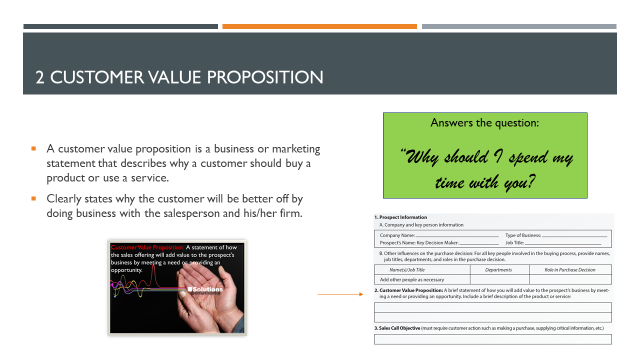 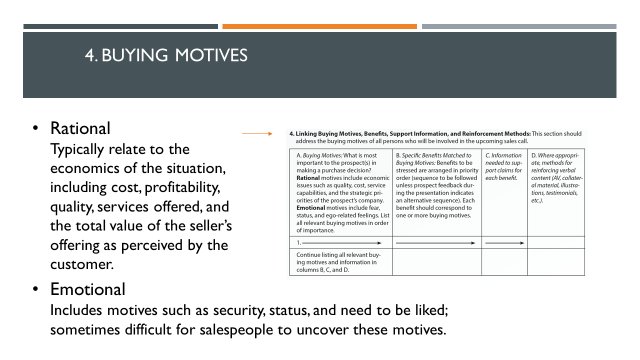 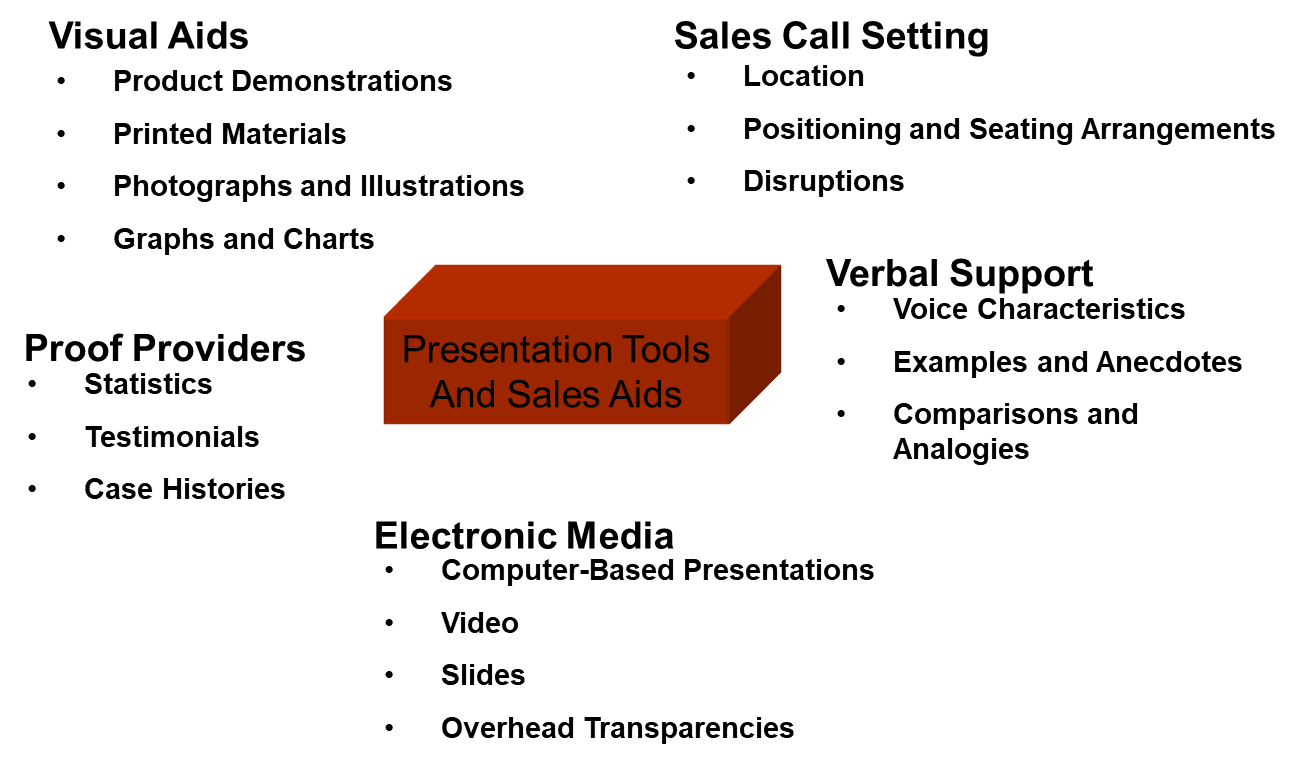 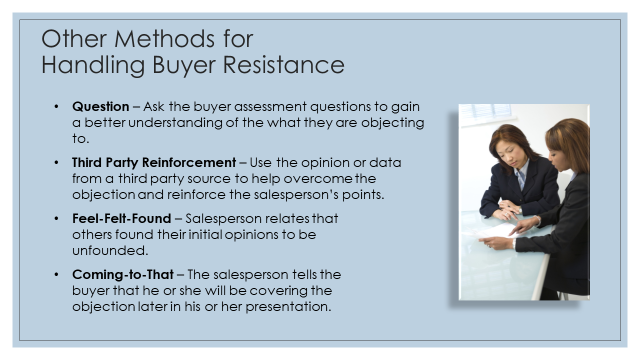 